Formular C12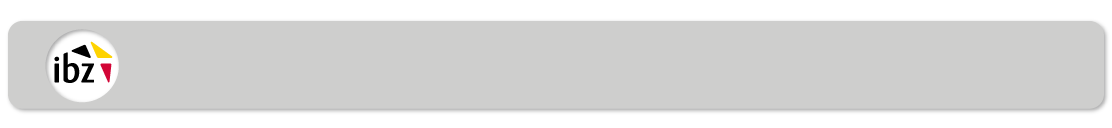 Protokolle in Bezug auf die KandidaturenPROTOKOLL ÜBER DEN VORLÄUFIGEN ABSCHLUSSI. Bildung und Zusammensetzung des VorstandesDer Hauptwahlvorstand des Kollegiums ist am .......... 2024 um ... Uhr in (Ort) ............. zusammengetreten.Eventuelle Bemerkungen zur Zusammensetzung des Vorstandes:Bitte ankreuzen oder durchstreichen:	Sobald der Vorstand gebildet ist, leisten der Vorsitzende, die Beisitzer und der Sekretär den Eid wie in Artikel 104 des Wahlgesetzbuches vorgeschrieben.	Die Zeugen leisten den Eid bei ihrem Eintreffen.	Folgende internationale Beobachter waren anwesend:Organisation/Land	Name Vorname	..Uhrzeit der Ankunft/Abfahrt	II. Überprüfung und vorläufiger Abschluss der KandidatenlistenAufgrund der eingereichten Wahlvorschläge und der Annahmeerklärungen, die für die Einsichtnahme durch die Kandidaten und die Hinterleger der Wahlvorschläge ordnungsgemäß an Ort und Stelle aufbewahrt worden sind;Bitte ankreuzen oder durchstreichen: Aufgrund der Tatsache, dass kein schriftlicher Einwand eingereicht worden ist; Aufgrund der Tatsache, dass schriftliche Einwände eingereicht worden sind; Aufgrund der schriftlichen Einwände zur Beanstandung der Wählbarkeit, die eingereicht worden sind von und die Wählbarkeit von Aufgrund der durch den Wahlvorstand angestellten Nachforschungen beschließt der Vorstand: (bitte ankreuzen und, wenn anwendbar, begründen) den Wahlvorschlag der Kandidatenliste mit dem Listenkürzel …/eingereicht von wegen Unregelmäßigkeiten abzuweisen.Begründung: die Kandidatur von ...................................................... wegen Unregelmäßigkeiten abzuweisen. Begründung: die Kandidatur von ...................................................... nicht abzuweisen, da aufgrund der zurzeit im Besitz des Vorstandes befindlichen Informationen die Nichtwählbarkeit nicht erwiesen ist. Begründung:Bitte ankreuzen oder durchstreichen: Aufgrund des Vorhergehenden werden die Kandidatenlisten vorläufig abgeschlossen und in Anlage 1 zu vorliegendem Formular eingetragen. Die Listen der vorläufig abgewiesenen Kandidaten werden in Anlage 2 zu vorliegendem Formular eingetragen. Ein Auszug aus dem Protokoll mit dem genauen Wortlaut der Begründung wird der Person, die den Wahlvorschlag in Bezug auf die abgewiesenen Kandidaten eingereicht hat, unverzüglich per Einschreiben übermittelt.Wird ein Kandidat wegen Nichtwählbarkeit abgewiesen, wird der Protokollauszug außerdem und in gleicher Weise dem betreffenden Kandidaten übermittelt.III. UnterschriftFormular C12Protokolle in Bezug auf die KandidaturenPROTOKOLL ÜBER DEN ENDGÜLTIGEN ABSCHLUSS OHNE BERUFUNGI. Bildung und Zusammensetzung des VorstandesDer Hauptwahlvorstand des Kollegiums ist am ..........20.. um ... Uhr in (Ort) ............. zusammengetreten.Eventuelle Bemerkungen zur Zusammensetzung des Vorstandes:	Sobald der Vorstand gebildet ist, leisten der Vorsitzende, die Beisitzer und der Sekretär den Eid wie in Artikel 104 des Wahlgesetzbuches vorgeschrieben.	Die Zeugen leisten den Eid bei ihrem Eintreffen.	Folgende internationale Beobachter waren anwesend:Organisation/Land	Name Vorname	..Uhrzeit der Ankunft/Abfahrt	II. Überprüfung und Erstellung der KandidatenlistenAufgrund der Kandidatenlisten für das Europäische Parlament, so wie sie vorläufig abgeschlossen worden sind;Aufgrund von Mehrfachkandidaturen;Bitte ankreuzen oder durchstreichen: Aufgrund der Tatsache, dass die Ministerin des Innern mitgeteilt hat, dass keine Mehrfachkandidatur festgestellt worden ist; Aufgrund der Tatsache, dass die Ministerin des Innern mitgeteilt hat, dass Mehrfachkandidaturen festgestellt worden sind;Bemerkungen in Bezug auf Mehrfachkandidaturen:Bitte ankreuzen oder durchstreichen: Aufgrund der Tatsache, dass kein schriftlicher Einwand eingereicht worden ist; Aufgrund der Tatsache, dass schriftliche Einwände eingereicht worden sind;Aufgrund der schriftlichen Einwände zur Beanstandung der Wählbarkeit,die eingereicht worden sind von 		und die Wählbarkeit von 			.Aufgrund der Schriftsätze und der Berichtigungs- oder Ergänzungsschriftstücke, die gemäß Artikel 123 des Wahlgesetzbuches eingereicht worden sind;Aufgrund der Unterlagen, die der Vorsitzende des Vorstandes erhalten oder sich besorgt hat,Hat der Wahlvorstand beschlossen (bitte ankreuzen und, wenn anwendbar, begründen): den Wahlvorschlag der Kandidatenliste mit dem Listenkürzel …/eingereicht vonwegen Unregelmäßigkeiten abzuweisen.Begründung: die Kandidatur von wegen Unregelmäßigkeiten abzuweisen. Begründung: die Kandidatur vonnicht abzuweisen, da aufgrund der zurzeit im Besitz des Vorstandes befindlichen Informationen die Nichtwählbarkeit nicht erwiesen ist. Begründung: Aufgrund des Vorhergehenden werden die Kandidatenlisten endgültig abgeschlossen und in Anlage 2 zu vorliegendem Formular eingetragen, jedoch unter Vorbehalt der nachfolgenden Vermerke:III. BerufungserklärungDa gegen bestimmte Beschlüsse des Vorstandes Berufung eingelegt werden kann, liest der Vorsitzende die beiden ersten Absätze von Artikel 125 des Wahlgesetzbuches vor. Nach dieser Verlesung ist keine Berufungserklärung abgegeben worden.IV. Nummerierung der Listen und Erstellung der StimmzettelGemäß Artikel 128 des Wahlgesetzbuches nimmt der Vorstand die Nummerierung der Listen und die damit verbundenen Verrichtungen, die mit der Erstellung der Stimmzettel in Zusammenhang stehen, vor.Anschließend beauftragt der Vorstand den Druck der Stimmzettel zu kontrollieren.V. UnterschriftFormular C12Protokolle in Bezug auf die KandidaturenPROTOKOLL ÜBER DEN ENDGÜLTIGEN ABSCHLUSS VOR BERUFUNG  	I. Bildung und Zusammensetzung des Vorstandes	Der Hauptwahlvorstand des Kollegiums ist am ..........20.. um ... Uhr in (Ort) ............. zusammengetreten.Eventuelle Bemerkungen zur Zusammensetzung des Vorstandes:Bitte ankreuzen oder durchstreichen:	Sobald der Vorstand gebildet ist, leisten der Vorsitzende, die Beisitzer und der Sekretär den Eid wie in Artikel 104 des Wahlgesetzbuches vorgeschrieben.	Die Zeugen leisten den Eid bei ihrem Eintreffen.	Folgende internationale Beobachter waren anwesend:Organisation/Land	Name Vorname	..Uhrzeit der Ankunft/Abfahrt	 	II. Im Falle einer Berufungserklärung	Aufgrund der am ............. vorläufig abgeschlossenen Kandidatenlisten für das Europäische Parlament;Aufgrund von Mehrfachkandidaturen;(Bitte ankreuzen oder durchstreichen) Aufgrund der Tatsache, dass die Ministerin des Innern mitgeteilt hat, dass keine Mehrfachkandidatur festgestellt worden ist; Aufgrund der Tatsache, dass die Ministerin des Innern mitgeteilt hat, dass Mehrfachkandidaturen festgestellt worden sind;Bemerkungen in Bezug auf Mehrfachkandidaturen: Aufgrund der Tatsache, dass kein schriftlicher Einwand eingereicht worden ist; Aufgrund der Tatsache, dass schriftliche Einwände eingereicht worden sind;Aufgrund der schriftlichen Einwände zur Beanstandung der Wählbarkeit, die eingereicht worden sind vonund die Wählbarkeit von Aufgrund der Schriftsätze und der Berichtigungs- oder Ergänzungsschriftstücke, die gemäß Artikel 123 des Wahlgesetzbuches eingereicht worden sind;Aufgrund der Unterlagen, die der Vorsitzende des Vorstandes erhalten oder sich besorgt hat,Hat der Wahlvorstand beschlossen (bitte ankreuzen und, wenn anwendbar, begründen): den Wahlvorschlag der Kandidatenliste mit dem Listenkürzel …/eingereicht vonwegen Unregelmäßigkeiten abzuweisen.Begründung:........................................................................................................................................... die Kandidatur von   wegen Unregelmäßigkeiten abzuweisen. Begründung:...........................................................................................................................................  die Kandidatur von  nicht abzuweisen, da aufgrund der zurzeit im Besitz des Vorstandes befindlichen Informationen die Nichtwählbarkeit nicht erwiesen ist. Begründung: Aufgrund des Vorhergehenden werden die Kandidatenlisten endgültig abgeschlossen und in Anlage 3 zu vorliegendem Formular eingetragen, jedoch unter Vorbehalt der nachfolgenden Vermerke:III. BerufungserklärungDa gegen bestimmte Beschlüsse des Vorstandes Berufung eingelegt werden kann, liest der Vorsitzende die beiden ersten Absätze von Artikel 125 des Wahlgesetzbuches vor. Nach dieser Verlesung haben die bei der Sitzung anwesenden Unterzeichner nachfolgend angeführte Berufungserklärungen abgegeben:Berufungserklärung eines bzw. für einen Kandidaten, dessen Kandidatur der Hauptwahlvorstand wegen Nichtwählbarkeit abgewiesen hatName ........................................................................................Vorname(n) .....................................................................................Hauptwohnort .......................................................................Name ........................................................................................Vorname(n) .....................................................................................Hauptwohnort .......................................................................Berufungserklärung eines bzw. für einen Antragsteller(s), dessen Beschwerde im Hinblick auf die Abweisung eines Kandidaten wegen Nichtwählbarkeit verworfen worden istName ........................................................................................Vorname(n) .....................................................................................Hauptwohnort .......................................................................Name ........................................................................................Vorname(n) .....................................................................................Hauptwohnort .......................................................................IV. Nummerierung der Listen und Erstellung der StimmzettelGemäß Artikel 128 des Wahlgesetzbuches nimmt der Vorstand die Nummerierung der Listen und die damit verbundenen Verrichtungen, die mit der Erstellung der Stimmzettel in Zusammenhang stehen, vor.Anschließend beauftragt der Vorstand den Druck der Stimmzettel zu kontrollieren.V. UnterschriftFormular C12Protokolle in Bezug auf die KandidaturenPROTOKOLL ÜBER DEN ENDGÜLTIGEN ABSCHLUSS NACH BERUFUNGI. Bildung und Zusammensetzung des VorstandesDer Hauptwahlvorstand des Kollegiums ist am ..........20.. um ... Uhr in (Ort) ............. zusammengetreten.Eventuelle Bemerkungen zur Zusammensetzung des Vorstandes:Bitte ankreuzen oder durchstreichen:	Sobald der Vorstand gebildet ist, leisten der Vorsitzende, die Beisitzer und der Sekretär den Eid wie in Artikel 104 des Wahlgesetzbuches vorgeschrieben.	Die Zeugen leisten den Eid bei ihrem Eintreffen.	Folgende internationale Beobachter waren anwesend:Organisation/Land	Name Vorname	..Uhrzeit der Ankunft/Abfahrt	II. Im Falle einer BerufungserklärungDer Vorsitzende gibt die Mitteilungen bekannt, die er vom Präsidenten des Appellationshofes erhalten hatund die nachstehend im genauen Wortlaut angeführt sind:Der Vorsitzende gibt auch die Entscheidungen des Appellationshofes bekannt, die ihm übermittelt worden sind.Diese Mitteilungen sind wie folgt formuliert:In Bezug auf die so mitgeteilten Entscheidungen des Appellationshofes beschließt der Vorstand,dass der Stimmzettel für das Europäische Parlament, so wie er unter Vorbehalt der Entscheidungen des Appellationshofes gemäß Anlage II zum Wahlgesetzbuch erstellt worden ist, endgültig ist vorbehaltlich der nachfolgenden Änderungen:Anschließend beauftragt der Vorstandden Druck der Stimmzettel zu kontrollieren.III. UnterschriftAnlage 1 zu Formular C12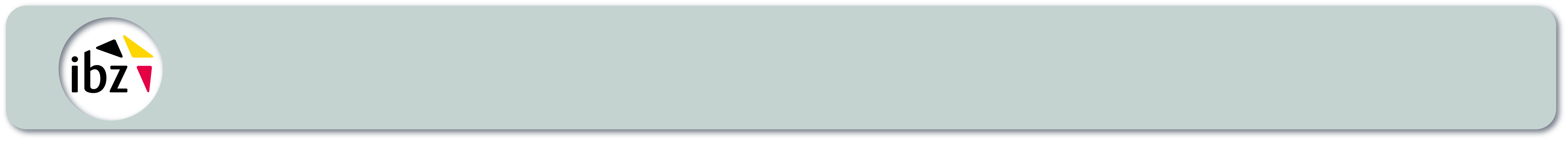 Vorläufig abgeschlossene KandidatenlisteAnlage 2 zu Formular C12Liste der vorläufig abgewiesenen KandidatenAnlage 3 zu Formular C12Endgültig abgeschlossene Kandidatenliste vor BerufungAnlage 4 zu Formular C12Endgültig abgeschlossene Kandidatenliste nach BerufungErklärung der Berufung gegen einen Beschluss des Hauptwahlvorstandes des Kollegiums 1.	Berufungserklärung eines bzw. für einen Kandidaten, dessen Kandidatur der Hauptwahlvorstand des Kollegiums wegen Nichtwählbarkeit abgewiesen hatDer/die Unterzeichnete:erklärt, beim Appellationshof Berufung einzulegen gegen den Beschluss des Hauptwahlvorstandes des Kollegiums, aufgrund dessen seine Kandidatur bzw. die Kandidatur von abgewiesen worden ist.2.	Berufungserklärung eines bzw. für einen Antragsteller(s), dessen Beschwerde im Hinblick auf die Abweisung eines Kandidaten wegen Nichtwählbarkeit verworfen worden istDer/die Unterzeichnete:erklärt, beim Appellationshof Berufung einzulegen gegen den Beschluss des Hauptwahlvorstandes des Kollegiums, aufgrund dessen seine schriftliche Beschwerde bzw. die schriftliche Beschwerde in Bezug auf die Nichtwählbarkeit von verworfen worden ist.Was die weiter oben abgegebenen Berufungserklärungen betrifft, wird der Vorstandsvorsitzende sich morgen zwischen 11 und 13 Uhr zum Amtszimmer des Präsidenten des Appellationshofes begeben, um ihm ein Exemplar des vorliegenden Protokolls und alle Unterlagen in Bezug auf den Streitfall, der Gegenstand der Berufung ist, auszuhändigen.Der Vorsitzende des Hauptwahlvorstandes des Kollegiums möchte den Tenor der zu treffenden Entscheide unter folgender Adresse erhalten:Deutschsprachiges WahlkollegiumDer Vorstand setzt sich wie folgt zusammen:Der Vorstand setzt sich wie folgt zusammen:Der Vorstand setzt sich wie folgt zusammen:NameVorname(n)VorsitzenderSekretärBeisitzerAls Zeugen im Vorstand sind zugegen:Als Zeugen im Vorstand sind zugegen:Als Zeugen im Vorstand sind zugegen:ListeNameVorname(n)Funktion:Name und VornameVorsitzenderSekretärBeisitzerDeutschsprachiges WahlkollegiumDer Vorstand setzt sich wie folgt zusammen:Der Vorstand setzt sich wie folgt zusammen:Der Vorstand setzt sich wie folgt zusammen:NameVorname(n)VorsitzenderSekretärBeisitzerAls Zeugen im Vorstand sind zugegen:Als Zeugen im Vorstand sind zugegen:Als Zeugen im Vorstand sind zugegen:ListeNameVorname(n)Funktion:Name VornameVorsitzenderSekretärBeisitzerDeutschsprachiges WahlkollegiumDer Vorstand setzt sich wie folgt zusammen:Der Vorstand setzt sich wie folgt zusammen:Der Vorstand setzt sich wie folgt zusammen:NameVorname(n)VorsitzenderSekretärBeisitzerAls Zeugen im Vorstand sind zugegen:Als Zeugen im Vorstand sind zugegen:Als Zeugen im Vorstand sind zugegen:ListeNameVorname(n)Funktion:Name und VornameVorsitzenderSekretärBeisitzerDeutschsprachiges WahlkollegiumDer Vorstand setzt sich wie folgt zusammen:Der Vorstand setzt sich wie folgt zusammen:Der Vorstand setzt sich wie folgt zusammen:NameVorname(n)VorsitzenderSekretärBeisitzerAls Zeugen im Vorstand sind zugegen:Als Zeugen im Vorstand sind zugegen:Als Zeugen im Vorstand sind zugegen:ListeNameVorname(n)Funktion:Name und VornameVorsitzenderSekretärBeisitzerListeLaufende NummerNameVorname(n)GeburtsdatumHauptwohnortOrt(Adresse)Geschlecht(M/W)Darstellung auf dem StimmzettelNAMEVornameElektronische StimmabgabeNAMEVorname - InitialeOrdentliche KandidatenOrdentliche KandidatenOrdentliche KandidatenOrdentliche KandidatenOrdentliche KandidatenOrdentliche KandidatenOrdentliche KandidatenOrdentliche KandidatenErsatzkandidatenErsatzkandidatenErsatzkandidatenErsatzkandidatenErsatzkandidatenErsatzkandidatenErsatzkandidatenErsatzkandidatenUnterschriftUnterschriftUnterschriftUnterschriftDatumOrtVorsitzender1. Beisitzer2. Beisitzer3. Beisitzer4. BeisitzerSekretärZeugenListeLaufende NummerNameVorname(n)GeburtsdatumHauptwohnortOrt(Adresse)Geschlecht(M/W)Darstellung auf dem StimmzettelNAMEVornameElektronische StimmabgabeNAMEVorname - InitialeOrdentliche KandidatenOrdentliche KandidatenOrdentliche KandidatenOrdentliche KandidatenOrdentliche KandidatenOrdentliche KandidatenOrdentliche KandidatenOrdentliche KandidatenErsatzkandidatenErsatzkandidatenErsatzkandidatenErsatzkandidatenErsatzkandidatenErsatzkandidatenErsatzkandidatenErsatzkandidatenUnterschriftUnterschriftUnterschriftUnterschriftDatumOrtVorsitzender1. Beisitzer2. Beisitzer3. Beisitzer4. BeisitzerSekretärZeugenListeLaufende NummerNameVorname(n)GeburtsdatumHauptwohnortOrt(Adresse)Geschlecht(M/W)Darstellung auf dem StimmzettelNAMEVornameElektronische StimmabgabeNAMEVorname - InitialeOrdentliche KandidatenOrdentliche KandidatenOrdentliche KandidatenOrdentliche KandidatenOrdentliche KandidatenOrdentliche KandidatenOrdentliche KandidatenOrdentliche KandidatenErsatzkandidatenErsatzkandidatenErsatzkandidatenErsatzkandidatenErsatzkandidatenErsatzkandidatenErsatzkandidatenErsatzkandidatenUnterschriftUnterschriftUnterschriftUnterschriftDatumOrtVorsitzender1. Beisitzer2. Beisitzer3. Beisitzer4. BeisitzerSekretärZeugenListeLaufende NummerNameVorname(n)GeburtsdatumHauptwohnortOrt(Adresse)Geschlecht(M/W)Darstellung auf dem StimmzettelNAMEVornameElektronische StimmabgabeNAMEVorname - InitialeOrdentliche KandidatenOrdentliche KandidatenOrdentliche KandidatenOrdentliche KandidatenOrdentliche KandidatenOrdentliche KandidatenOrdentliche KandidatenOrdentliche KandidatenErsatzkandidatenErsatzkandidatenErsatzkandidatenErsatzkandidatenErsatzkandidatenErsatzkandidatenErsatzkandidatenErsatzkandidatenUnterschriftUnterschriftUnterschriftUnterschriftDatumOrtVorsitzender1. Beisitzer2. Beisitzer3. Beisitzer4. BeisitzerSekretärZeugenNameVorname(n)StraßeNummerPostleitzahlGemeindeNameVorname(n)StraßeNummerPostleitzahlGemeindeAusgestellt in: UnterschriftenNameVorname(n)StraßeNummerPostleitzahlGemeindeNameVorname(n)StraßeNummerPostleitzahlGemeindeAusgestellt in: UnterschriftenStraßeNummerPostleitzahlGemeindeAnzahl UnterlagenFür den KandidatenAnzahl UnterlagenFür den Kandidaten